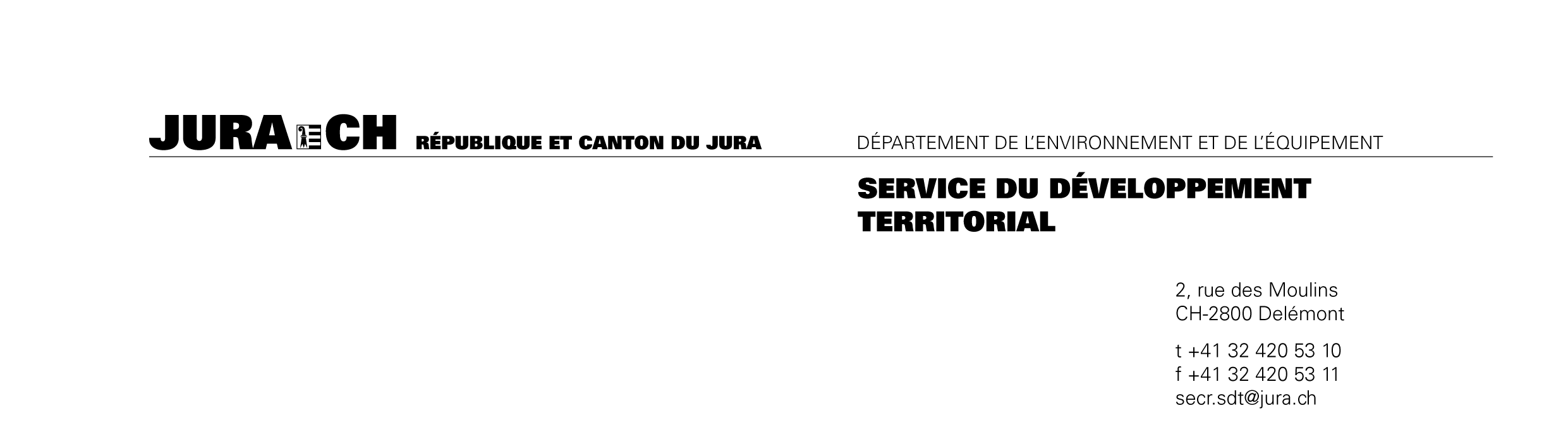 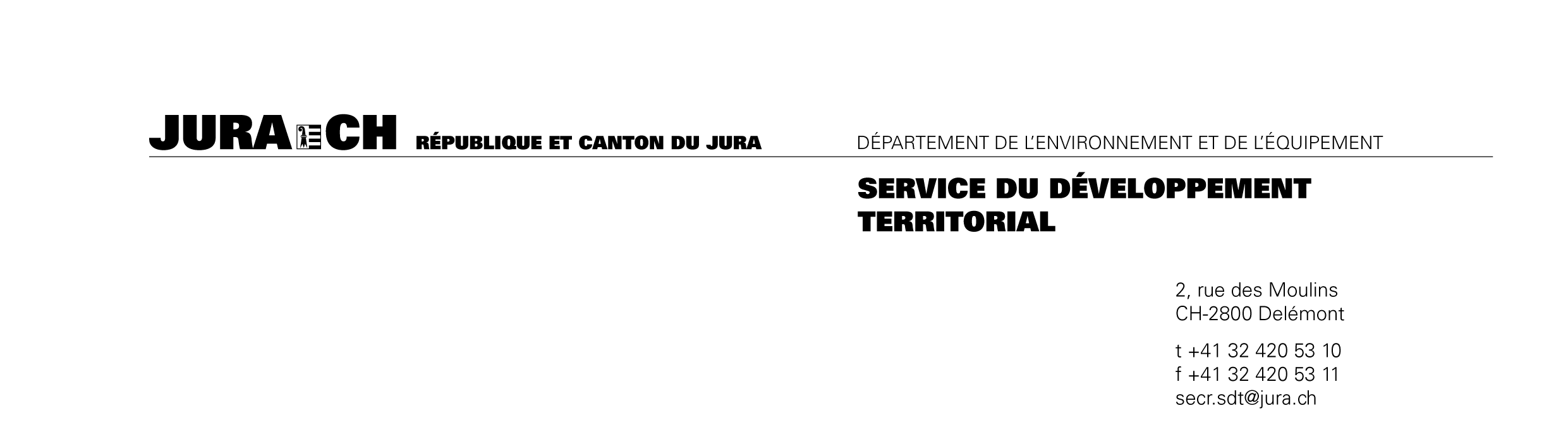 Consultation relative à Conception cantonale de l’énergie (CCE) et au plan de mesures 2015-2021 (PM 21)Du 12 novembre 2014 au 15 janvier 2015Merci d’envoyer votre prise de position par courrier électronique à secr.sdt@jura.ch. Un envoi en format Word par courrier électronique facilitera grandement le dépouillement. D’avance, merci beaucoup.Remarques généralesCommentaires libresOrganisationAdresseDate et signatureQuestionnaireQuestionnaired'accordPlutôt d’accodPlutôt désaccorddésaccordInstructions: prière de mettre une croix dans la case choisieInstructions: prière de mettre une croix dans la case choisied'accordPlutôt d’accodPlutôt désaccorddésaccordCommentairesDe manière générale :De manière générale :De manière générale :De manière générale :De manière générale :De manière générale :De manière générale :1Dans quelle mesure acceptez-vous la CCE et le PM 21 tels que présentés ?2Êtes-vous favorables à la définition d’objectifs 2035 (CCE) et de plans de mesures successifs pour parvenir à ces objectifs ?Concernant la CCEConcernant la CCEConcernant la CCEConcernant la CCEConcernant la CCEConcernant la CCEConcernant la CCE3Êtes-vous favorable aux objectifs chiffrés à l’horizon 2035 (Chiffre 6.3 du document) ?4Êtes-vous favorable aux mesures prévues par la CCE (Chiffre 9.1 du document)5Avez-vous des commentaires sur l’effet des mesures de la CCE sur l’atteinte des objectifs (chiffre 9.2 du document)Concernant le PM 21Concernant le PM 21Concernant le PM 21Concernant le PM 21Concernant le PM 21Concernant le PM 21Concernant le PM 216Dans quelle mesure êtes-vous favorable aux objectifs chiffrés du PM 21 (Chiffre 10 du document) ?7Avez-vous des commentaires sur l’effet des mesures de la CCE sur l’atteinte des objectifs (chiffre 11 du document)8Avez-vous des commentaires sur le déroulement en trois étapes du PM 21 (Chiffre 12 du document) ?Concernant les aspects économiques et financiersConcernant les aspects économiques et financiersConcernant les aspects économiques et financiersConcernant les aspects économiques et financiersConcernant les aspects économiques et financiersConcernant les aspects économiques et financiersConcernant les aspects économiques et financiers10Avez-vous des commentaires sur le contexte général des aspects économiques et financiers (Chiffre 13 du document) ?11Avez-vous des commentaires sur les aspects économiques et financiers relatifs au PM 21 (Chiffre 13 du document) ?Chiffre du documentPropositionJustification / Remarques